Административная процедура 4.3.ЗАЯВЛЕНИЕо  принятии решения об установлении опеки (попечительства) над совершеннолетним и назначении опекуна (попечителя)Прошу установить опеку над совершеннолетним Ивановым Иваном Ивановичем, 10 июня 1930 года рождения, зарегистрированным по месту жительства по адресу: Гродненская область, г.п. Зельва, ул. Пушкина, д. 107, и назначить меня опекуном. К заявлению прилагаю документы:Копию паспорта на 1 л. в 1 экз.;Автобиография на 1 л. в 1 экз.;Медицинская справка о состоянии здоровья на 1 л. в 1 экз.;Фотография;Копия решения суда на 1 л. в 1 экз.01.09.2015										И.И. Иванова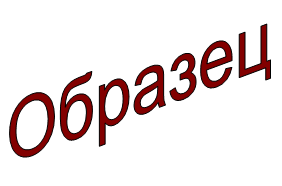 Зельвенский районный исполнительный комитетИвановой Инны Ивановнызарегистрированной по месту жительства г.п. Зельва, ул. Пушкина, д. 107паспорт КН 1730123идентификационный номер4040578К029РВ0выдан Зельвенским районным отделом внутренних дел Гродненской области, 13.06.2008тел. +375 ХХ ХХХ-ХХ-ХХ